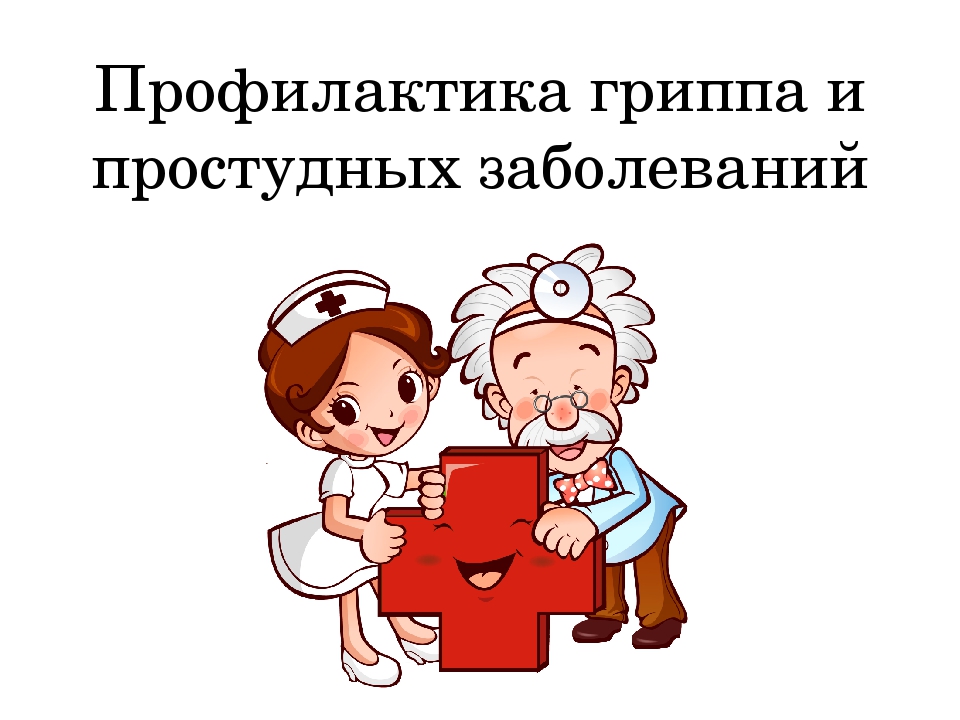   10 слагаемых здоровьяДля любого родителя здоровье детей всегда стоит на первом месте. В межсезонье риск заражения вирусными инфекциями возрастает. Давайте разберемся, как можно уберечь ребенка от ненужных болячекПодверженность детей острым респираторным вирусным заболеваниям напрямую зависит от иммунитета. Современная медицина предлагает множество способов поддержания и укрепления защитных свойств организма с помощью медикаментов. Но существуют и другие – менее вредные и более действенные способы профилактики.1. Дома и стены помогаютКомфортнее всего ребенок чувствует себя дома, где ему тепло и сухо. Детский иммунитет напрямую зависит от уровня влажности и температуры воздуха в помещении. Поэтому так важно, чтобы в детской комнате эти показатели были в пределах нормы, особенно в отопительный сезон. Для контроля этих параметров лучше иметь под рукой домашний термометр и гигрометр. Последний измеряет уровень влажности, которую можно регулировать с помощью увлажнителя воздуха. Напомним, что оптимальная температура воздуха в детской 20-23°С, а влажность должна составлять 45%. И не забывайте о регулярном проветривании.2. Если хочешь быть здоров - закаляйсяЗакаливание позволяет создать мощный защитный барьер и укрепить организм. В домашних условиях можно проводить закаливание воздухом, контрастными обливаниями и холодной водой. Выбор типа и интенсивности закаливания зависит от индивидуальных особенностей ребенка. Помните, закалка показана только здоровым детям без недомоганий и повышенной температуры. 3. Спорт, спорт, спортДети, с ранних лет занимающиеся спортом, реже болеют и имеют более выносливый организм. Это имеет чисто физиологическое объяснение – во время физической нагрузки кровь по телу разгоняется активнее, а вместе с ней и лейкоциты, отвечающие за иммунитет. Сегодня существует множество секций даже для детей дошкольного возраста. Поэтому смело ведите своего ребенка в бассейн, на футбол или гимнастику.4. Клин клином вышибаютМногие современные педиатры в качестве профилактики ангин и различных лор-заболеваний предлагают использовать обычное мороженое. Суть метода проста – ребенок ежедневно съедает пару чайных ложек подтаявшего пломбира, тем самым проводя закалку лор-органов.5. Витаминный коктейльДети не всегда любят пить простую воду, а вот фруктовые напитки, как правило, выпивают до дна. Но речь сейчас не о магазинной пакетированной продукции. Важно, чтобы ребенок регулярно получал дозу живых витаминов. Это могут быть свежевыжатые соки, смузи, фруктовые и овощные пюре, домашние компоты из сухофруктов, настои целебных трав. Полезны напитки с добавлением меда, лимонного сока и замороженных ягод.6. Тарелка изобилияИммунную функцию организма выполняет желудочно-кишечный тракт. Поэтому стоит следить за тем, что ест ваш ребенок. В ежедневном рационе обязательно должны присутствовать овощи, фрукты, злаки, мясо, рыба, молочные и кисломолочные продукты, богатые лактобактериями, которые благотворно влияют на микрофлору кишечника. Кстати, отличным бонусом для животиков станет дополнительный комплекс бифидо- и лактобактерий в виде порошков, суспензий или капсул.7. Свежий воздухЕжедневные прогулки на свежем воздухе – хорошая тренировка носоглотки перед зимой. Прохладный воздух, вдыхаемый носом, стимулирует стенки сосудов, что уменьшает образование слизи. Поэтому очень часто после улицы насморк проходит сам по себе, без использования медикаментов. И обязательно следите, чтобы ребенок был одет по погоде: не мерз и не перегревался.8. МойдодырВажным фактором для поддержания здоровья является гигиена. Приучите своего ребенка умываться и мыть руки с мылом, особенно после посещения общественных мест, транспорта и туалета. Облизанный грязный палец может привести к самым неблагоприятным последствиям.9. Дежурная аптечкаПодхватить заразу можно где угодно. Чаще всего дети приносят болячки из детского сада или школы. Чтобы снизить риск заражения, можно использовать народные средства и щадящие медикаменты. Например, морскую воду в форме назальных капель, натуральные масла, которые, создают защитный барьер на слизистой носоглотки, различные профилактические мази для носа, витаминные препараты.10. ВакцинацияСамым кардинальным превентивным методом борьбы с ОРВИ является вакцинация. Сегодня существует множество импортных и отечественных вакцин, подбор которых лучше доверить специалисту. В любом случае – любые медицинские манипуляции проводятся строго с согласия родителей. Выбор за вами.